WitajcieObejrzyjmy wpierw filmik a potem piosenkę…..one wprowadzą nas do dzisiejszego tematuhttps://youtu.be/tKsQna2vINs           film o królewnie co zniosła prawahttps://youtu.be/Mudintn3BM4        piosenkaDzisiaj porozmawiamy o prawach ludzi na całym świecie bo obowiązki już poznaliśmyA co to są te to prawa? Każdemu z nas przysługują prawa. Są one spisane w różnych ustawach i kodeksach. My dostaliśmy je od naszego państwa i one mają nas chronić i sprawiać, żebyśmy czuli się bezpiecznie…..nawet jeśli jesteśmy inniPrawa wyznaczają wzorce zachowań a inni ludzie mają stosować się do tych praw  i przestrzegać ich A jakie mamy prawa?........Mamy prawo do życia,do bycia, do chcenia.Mam prawo do miłości,radości, tworzenia.Mam prawo do nauki, wiedzy i wiary.Mam prawo do marzeń, do snu i zabawy.Mam prawo do chleba, ubrania, pokoju.Mam prawo do gniewu i złego nastrojuI jeszcze jedno prawo musimy miećPrawo do godnego życia,bez wojen, głodu i bicia,bez strachu, smutku i łez.Mam prawo żyćMam prawo być sobąCzuć się bezpiecznie być wolną być osobą.Mam prawo kochać i kochanym byćNie można mnie krzywdzić, poniżać i bić.Mam prawo śnićMam prawo być innyMogę być słabszy lecz nie czuć się winny.Mam prawo śpiewać głośno kiedy chcęMam prawo płakać cicho, gdy mi źle.Pamiętaj, że moje prawa to poważna sprawaMoje prawa to nie jest zabawa A teraz opowiem o naszych prawach trochę inaczej     Nikt siłą nie ma prawa zmuszać nas do niczego- to jest prawo do życia bez wyzysku a szczególnie do zrobienia czegoś nie dobrego i wykorzystywania    Możemy uczyć się wszystkiego, co nas zaciekawi- to jest prawo do nauki    Nikt nie może nas poniżać, krzywdzić, bić i wyzywać- to jest prawo do godnego życia      Mamy prawo do wypoczynku i czasu wolnego     Nikt nie może naszych listów czytać bez pytania- to jest nasze prawo do tajemnicy, własnego zdania,     korespondencji, prywatności i swobody wypowiedzi     Możemy żądać, żeby każdy uznał te prawa -to jest prawo do szacunku gdy różnię się od innychMamy też prawo do życia- to jest najbardziej podstawowe prawo każdego człowieka. Nikt nikogo nie może życia pozbawić . Państwo musi zadbać o to, żeby ludzie czuli się bezpiecznie.Do życia bez przemocy - to prawo zabrania znęcanie się nad ludźmi. Niewolno znęcać się psychicznie, dokuczać, poniżać, wyśmiewać i obrażać. Karana jest również przemoc seksualna Świadomość własnych praw i możliwości ma bardzo duże znaczenie dla wszystkich ludzi. Uczenie przestrzegania praw innych i i radzenia sobie w sytuacji naruszania naszych praw jest elementem przygotowania do życia w demokratycznym społeczeństwie. Musimy nauczyć się wymagać od innych respektowania swoich praw, bo te prawa przysługują każdemu człowiekowi na naszym świecie.https://youtu.be/P5FFbkUc3Ew -  i  jeszcze raz podsumowanie -filmik o prawachMyślę, że możemy powiedzieć…….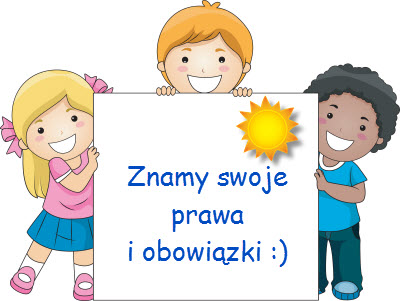 A teraz miłe powtórzenie praw przez kolorowanki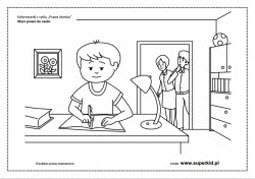 Mamy prawo do nauki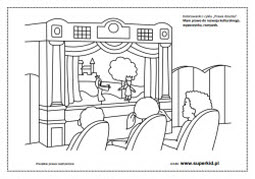 Mamy prawo do rozwoju kulturalnego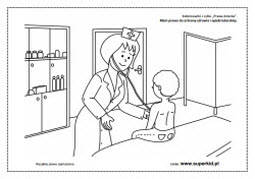 Mamy prawo do ochrony zdrowia i opieki lekarskiej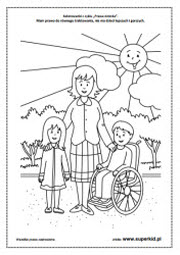 Mamy prawo do równego traktowania, nie ma ludzi lepszych i gorszych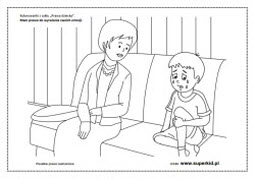 Mamy też prawo do wyrażania swoich uczuć i emocjiDziękuje za dzisiejszy dzień i pozdrawiamPani Bożena